Response template for consultation on developing a modernised food hygiene delivery model (FHDM) 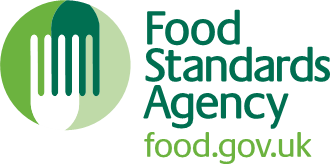 Responses to this consultation are required by 23:59 on Friday 30 June 2023. Completed consultation response forms should be emailed to hygienemodelreview@food.gov.uk Name: Organisation: Email: Country: Proposed development 1Question 1. What are your views on the proposed development for a modernised food hygiene intervention rating scheme, including the frequencies for official controls?Question 2. What are your views on the identified benefits and impacts for a modernised intervention rating scheme? Are there any further benefits and/or impacts that the proposed development could have? If yes, please outline what these are.Question 3. Do you foresee any challenges if the proposed development for a modernised food hygiene intervention rating scheme were to be implemented? If yes, please outline what these challenges are and what, if any, solutions we should consider?Proposed development 2Question 4. What are your views on the proposed development for an updated risk-based approach to the timescales for initial and due official controls, including the proposed frequencies?Question 5. What are your views on the identified benefits and impacts for an updated risk-based approach to the timescales for initial and due official controls? Are there any further benefits and/or impacts that the proposed development could have? If yes, please outline what these are.Question 6. Do you foresee any challenges if the proposed development for an updated risk-based approach to the timescales for initial and due official controls were to be implemented? If yes, please outline what these challenges are and what, if any, solutions we should consider? Proposed development 3Question 7.	What are your views on the proposed development for introducing flexibilities as to the methods and techniques of official controls and the use of remote official controls, including factors to consider?  Question 8. What are your views on the identified benefits and impacts for introducing flexibilities as to the methods and techniques of official controls and the use of remote official controls? Are there any further benefits and/or impacts that the proposed development could have? If yes, please outline what these are.Question 9. 	Do you foresee any challenges if the proposed development for introducing flexibilities as to the methods and techniques of official controls, including the use of remote official controls were to be implemented? If yes, please outline what these challenges are and what, if any, solutions we should consider? Proposed development 4Question 10. What are your views on the proposed development for introducing flexibilities as to who can undertake official controls and other official activities?  Question 11. What are your views on the identified benefits and impacts for introducing flexibilities as to who can undertake official controls and other official activities? Are there any further benefits and/or impacts that the proposed development could have? If yes, please outline what these are.Question 12. Do you foresee any challenges if the proposed development for introducing flexibilities as to who can undertake official controls and other official activities were to be implemented? If yes, please outline what these challenges are and what, if any, solutions we should consider?General questions on the proposed developmentsQuestion 13. If the proposed developments were to be implemented, what guidance and/or examples would be useful to assist with understanding and consistent implementation? Question 14. Are there any alternative approaches that could be considered for a modernised FHDM? If yes, please outline what these are.Thank you on behalf of the Food Standards Agency for participating in our consultation on the proposed developments for a modernised food hygiene delivery model.